Pandemic Drives Spike in Streaming, Smart TVThe Digital Entertainment Group reports 32% year-to-year growth in streaming services, with 2020 subscription revenue passing $26.5 billion. A Conviva study indicates the pandemic has driven significant growth in streaming as well as smart- and connected-television purchases.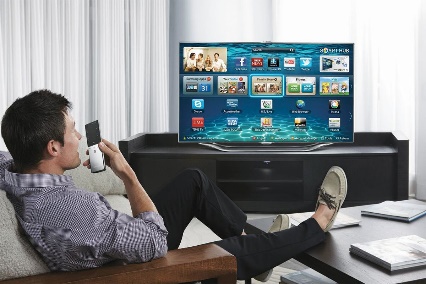 Next TV 1/27/21https://www.nexttv.com/news/us-digital-video-revenue-surpassed-dollar265-billion-in-2020-deg-saysImage credit:http://s3.amazonaws.com/digitaltrends-uploads-prod/2015/03/Smart-TV-Makers-Voice-Security.jpg